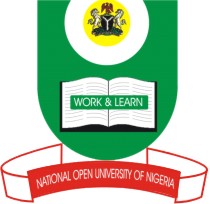 NATIONAL OPEN UNIVERSITY OF NIGERIA14/16 AHMADU BELLO WAY, VICTORIA ISLAND, LAGOSSCHOOL OF SCIENCE AND TECHNOLOGYJUNE/JULY EXAMINATIONCOURSE CODE:AEM511COURSE TITLE: LEADERSHIP AND RURAL DEVELOPMENT (3 Units)TIME ALLOWED:2 1/2 HOURS    INSTRUCTION: ANSWER FIVE (5) QUESTIONS (20Marks each)1a. According to Gibb [1954], makes the distinction between a head and a leader, what are these distinctions?1b. What are the key elements of a leader?1c. Enumerate the four Leadership Styles by Robert House.2a. Describe styles of leadership and give their merits.2b. State the differences between a ‘Boss’ and a ‘Leader’3a. Discuss five methods of leader selection.3b. Enumerate the importance of local leaders in rural development. 3c. Local leaders are necessary for rural development but they do have their limitation, list and explain these limitations?4a. What do you understand as Gemeinschaft and Gesellschaft groups and some of the major characteristics? 4b.State 10 characteristics of effective group.4c. Explain briefly 10 roles of a leader.5a. Define the following termsGender according to International Telecommunication Union (2002);Gender analysis; and Gender norms.5b. In gender analysis what are the issues to be considered?5c. Discuss the economic impact of AIDS on households.6a. Describe in brief 3 forms of leadership pattern in rural area.6b. List 10 leadership skills that can be developed for rural development in the future.7a. What is resource allocation and it uses?7b. Describe specific resources common to the rural areas.